 Фотореопртаж о проведении «Фестиваль подвижных игр»Воспитатели: алексеева Е.В., Шилова И.А.Цель: Развивать двигательную активность детей;Закрепить правила знакомых игр «Солнышко и дождик», «Колпачок», «Зайка серенький сидит»;Познакомить с новой игрой «Карусели»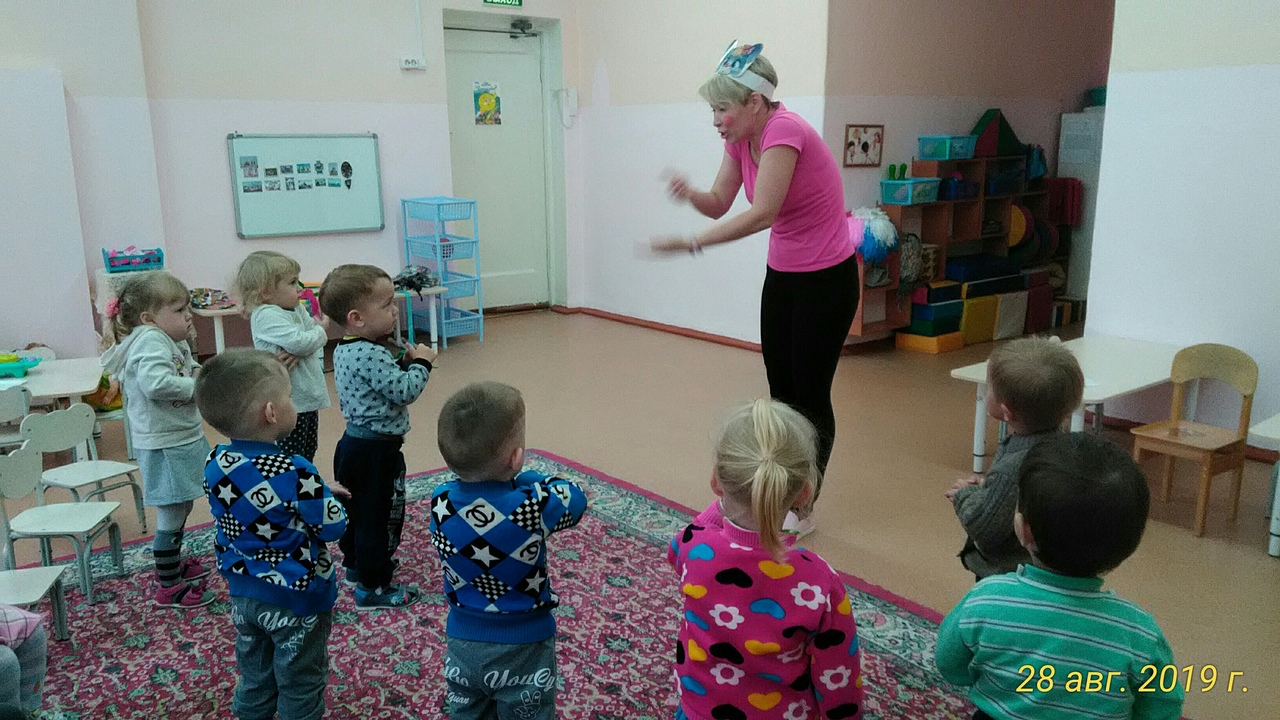 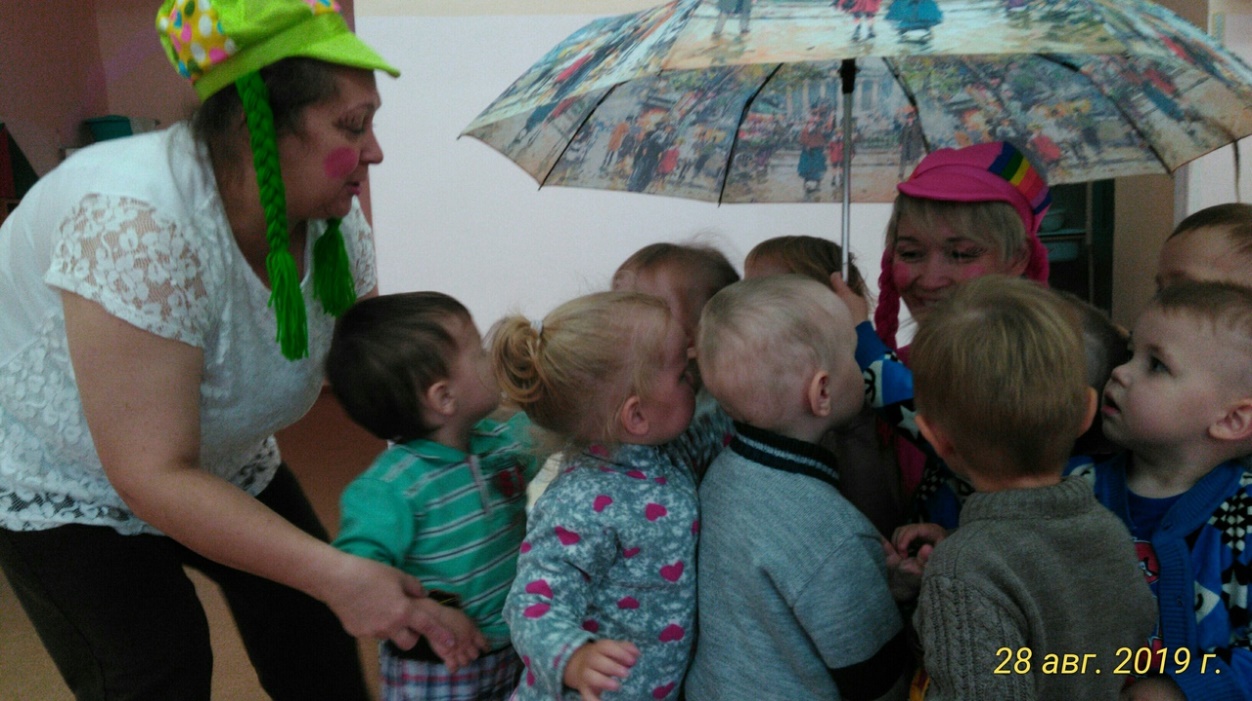 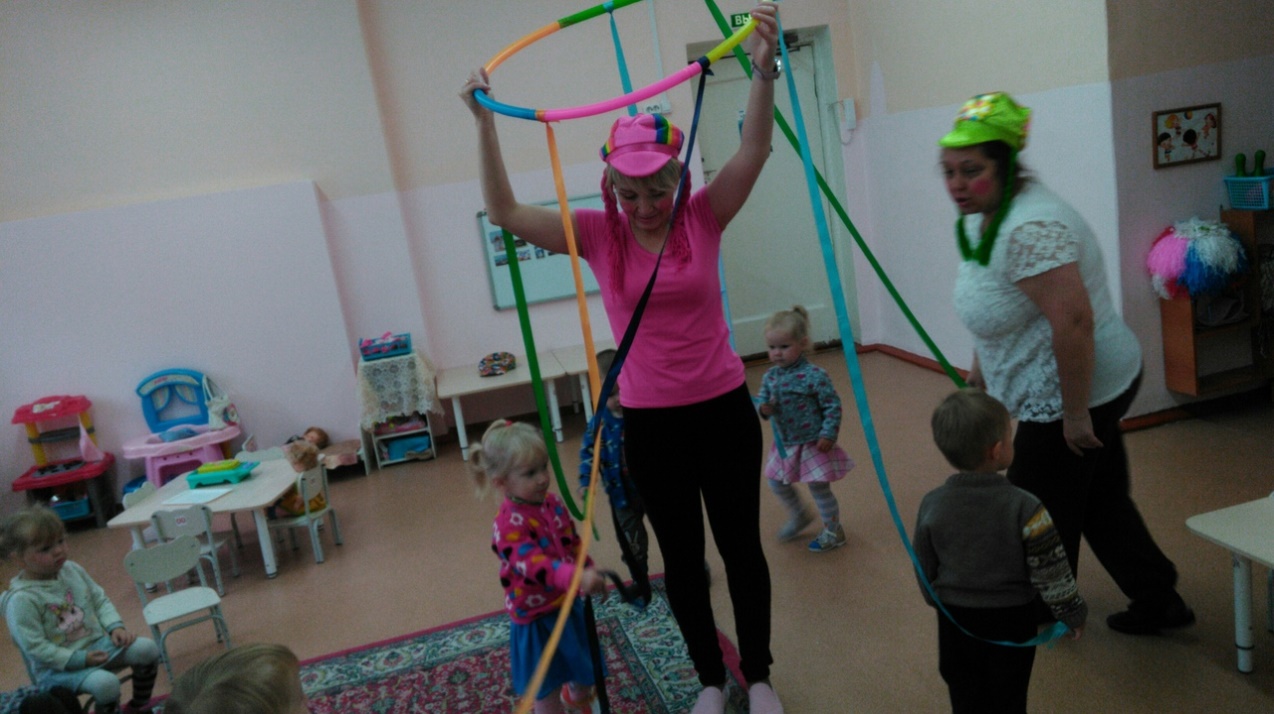 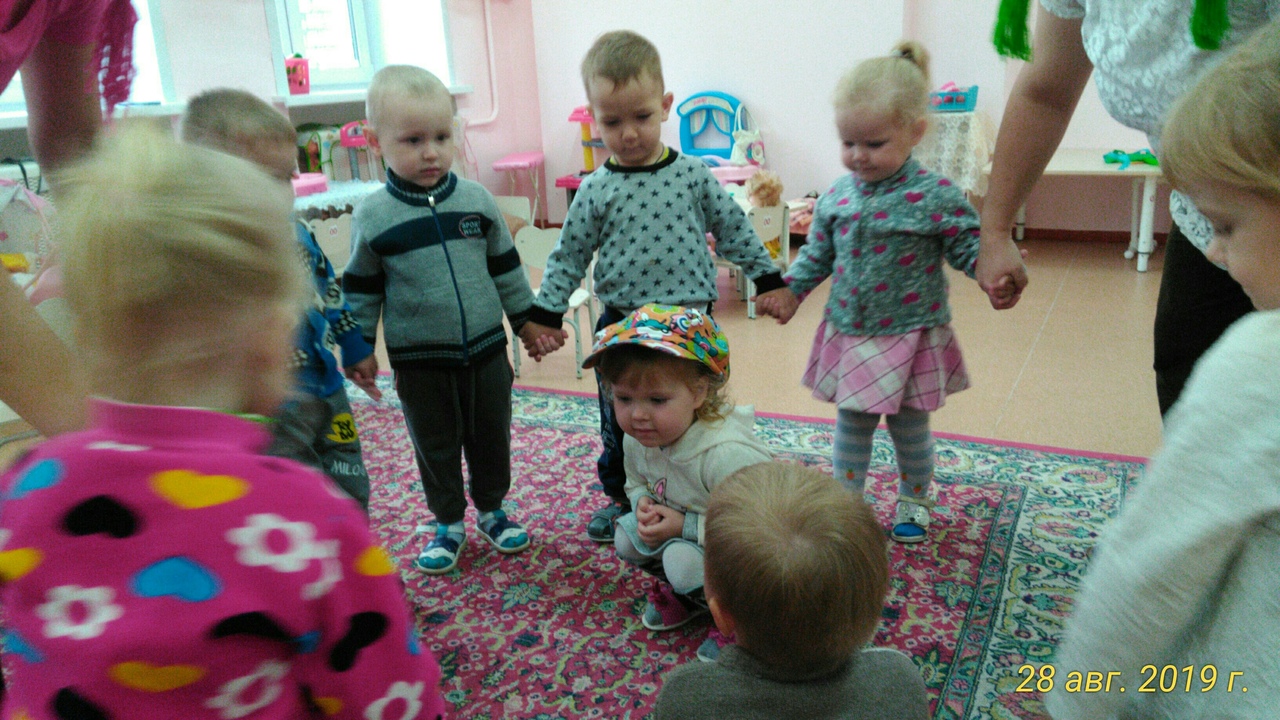 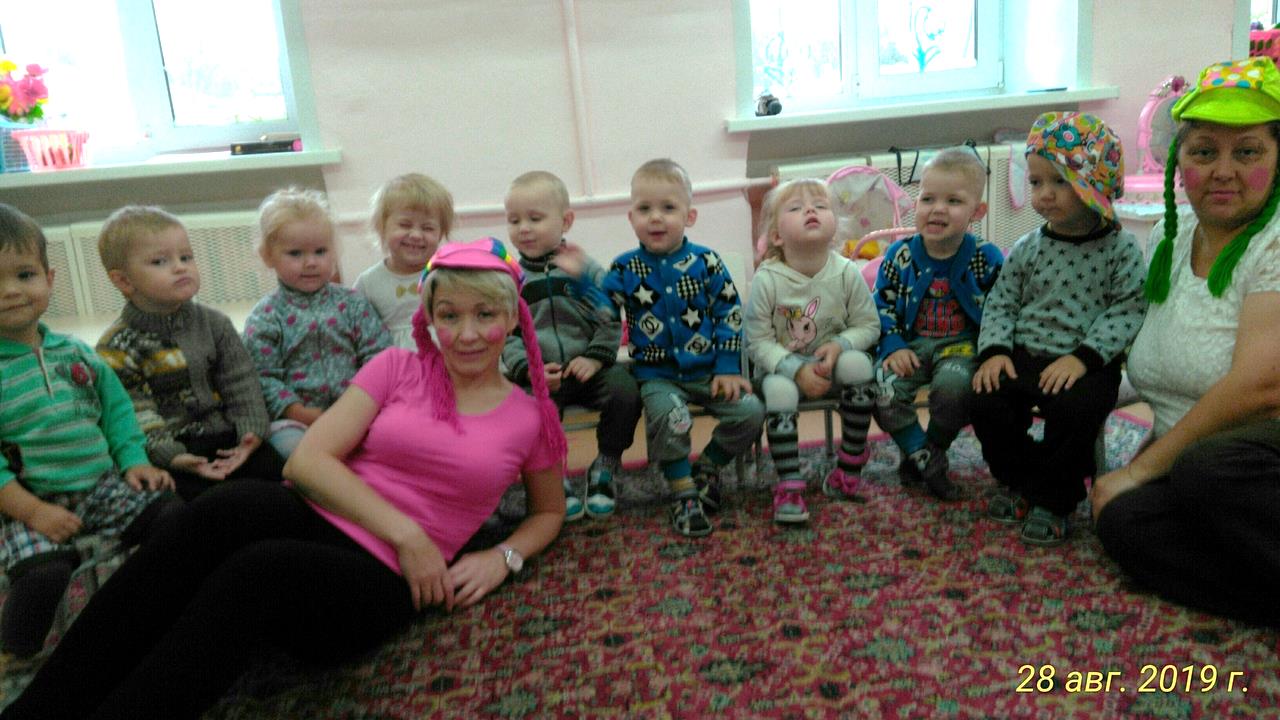 